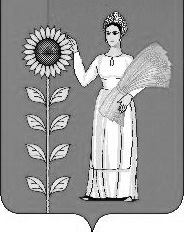 СОВЕТ  ДЕПУТАТОВ СЕЛЬСКОГО  ПОСЕЛЕНИЯ ДЕМШИНСКИЙ  СЕЛЬСОВЕТ Добринского муниципального района   Липецкой  областиРоссийской Федерации62-я  сессия  V созываРЕШЕНИЕ17.06.2019г.                       с. Демшинка                              №  202-рсО передаче полномочий  сельского поселения Демшинский сельсовет по созданию условий для организации досуга и обеспечения жителей сельского поселения услугами организаций культурыРассмотрев обращение главы сельского поселения Демшинский сельсовет о передаче осуществления отдельных полномочий  сельского поселения Демшинский сельсовет в сфере культуры органам местного самоуправления Добринского муниципального района, признавая необходимость и значимость сохранения на территории района единого культурного пространства, в целях повышения качества обслуживания населения учреждениями культуры, в соответствии с п. 4 статьи 15 Федерального закона от 06.10.2003 № 131-ФЗ «Об общих принципах организации местного самоуправления Российской Федерации», Уставом сельского поселения Демшиннский сельсовет, учитывая решение постоянной комиссии по правовым вопросам, местному самоуправлению, работе с депутатами и по делам семьи, детства, молодежи, Совет депутатов сельского поселения Демшинский сельсовет  РЕШИЛ:Дать согласие на передачу сельским поселением Демшинский сельсовет с 01.07.2019 года осуществления сроком на один год органам местного самоуправления Добринского муниципального района следующих полномочий сельского поселения Демшинский сельсовет: -  п.12 ч.1 ст.14  в части создания условий для организации досуга и обеспечения жителей поселения услугами организаций культуры.2. Предоставить право главе сельского поселения Демшинский сельсовет заключить, в соответствии с действующим законодательством, соглашения от имени органов местного самоуправления сельского поселения Демшинский сельсовет с органами местного самоуправления Добринского муниципального района о передаче им осуществления вышеуказанных полномочий сельского поселения Демшинский сельсовет в течение 10 дней со дня вступления в силу настоящего решения. 3.Настоящее решение вступает в силу со дня его официального обнародования. Председатель Совета депутатовсельского поселенияДемшинский  сельсовет           		       		А.И. Двуреченских